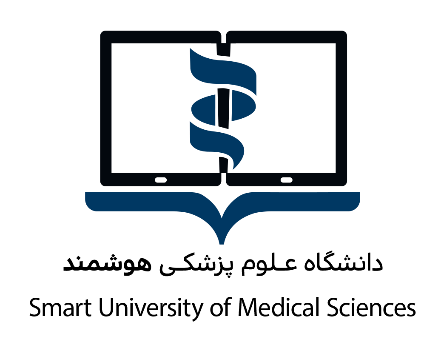 فرم درخواست امتیاز آموزشی کارگاهها و دورههای توانمندسازی آموزشی اعضای هیئت علمیفرم شماره یک فرم شما ره دوعنوان کارگاه:ضرورت و کاربرد کارگاه:طول کارگاه آموزشی:  نحوه اعلام فراخوان و شرایط داوطلبین شرکت در کارگاه: محل آموزش:جدول زمانی کارگاه:روش های یاددهی ـ یادگیری:	مسئول کارگاهنام و نام خانوادگی:تخصص/ رشته:رتبه علمی:شماره تلفن ثابت:شماره همراه:پست الکترونیک:مدرسین کارگاهردیف:نام و نامخانوادگی:تخصص/ رشته:رتبه علمی:گروه آموزشی:سابقه تدریس مبحث کارگاه:سابقه انجام پروژههای پژوهشی یا توسعهای در زمینه مبحث کارگاه ردیف:نام و نامخانوادگی:تخصص/ رشته:رتبه علمی:گروه آموزشی:سابقه تدریس مبحث کارگاه:سابقه انجام پروژههای پژوهشی یا توسعهای در زمینه مبحث کارگاه ظرفیت پذیرش کارگاه (پیشنهادی): فرم ارائه گزارش برگزاری کارگاه توانمندسازی آموزشیزمان برگزاری کارگاه: مکان برگزاری کارگاه:اسامی شرکتکنندگان کارگاه:ساعت حضور مفید در کارگاه :اسامی مدرسین کارگاه آموزشی:ساعت حضور: